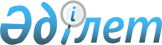 О мерах по реализации Указа Президента Республики Казахстан, имеющего силу Закона, "О государственной регистрации юридических лиц"Постановление Президента Республики Казахстан от 17 апреля 1995 г. N 2199



      В целях реализации Указа Президента Республики Казахстан, имеющего силу Закона, 
 Z952198_ 
 "О государственной регистрации юридических лиц" постановляю: 



      Кабинету Министров Республики Казахстан: 



      представить Президенту Республики Казахстан предложения о приведении законодательных актов Республики Казахстан в соответствие с Указом Президента Республики Казахстан, имеющим силу Закона, "О государственной регистрации юридических лиц"; 



      привести решения Правительства Республики Казахстан в соответствие с названным Указом Президента Республики Казахстан; 



      обеспечить пересмотр и отмену министерствами, государственными комитетами и ведомствами Республики Казахстан их нормативных актов, противоречащих названному Указу;



      организовать службы по регистрации юридических лиц в системе органов юстиции;



      обеспечить контроль за передачей функций по регистрации юридических лиц Министерству юстиции Республики Казахстан и его подразделениям на местах от других органов государственного управления, осуществляющих регистрацию юридических лиц и аккредитацию их филиалов и представительств. 


     

Президент 




Республики Казахстан


					© 2012. РГП на ПХВ «Институт законодательства и правовой информации Республики Казахстан» Министерства юстиции Республики Казахстан
				